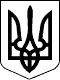 56 СЕСІЯ  ЩАСЛИВЦЕВСЬКОЇ СІЛЬСЬКОЇ РАДИ7 СКЛИКАННЯРІШЕННЯ28.12.2017 р.                                       № 892с. ЩасливцевеПро впорядкування адреси об’єкту нерухомого майна у Щасливцевському рекреаційному масиві на території Щасливцевської сільської ради.Розглянувши заяву гр.. *** власника об’єкту нерухомого майна що до впорядкування його адреси, та надані документи, враховуючи що об’єкт нерухомого майна фактично розташовані у Щасливцевському рекреаційному масиві, відповідно до рішення 45 сесії Щасливцевської сільської ради 6 скликання №738 від 09.10.2013 р. "Про впорядкування адрес рекреаційних закладів та інших об’єктів нерухомого майна за межами населених пунктів", керуючись ст. 26 Закону України "Про місцеве самоврядування в Україні", сесія Щасливцевської сільської ради ВИРІШИЛА:1. Присвоїти адресу - вулиця Набережна, *** у Щасливцевському рекреаційному масиві на території Щасливцевської сільської ради Генічеського району Херсонської області – об’єкту нерухомого майна (Дитячому виховному оздоровчому центру "Рассвет" у складі: їдальня (літера А); спальні корпуси (літери – Б, В, С); адмінбудівля (літера – Г); медпункт (літера – Д); пральня (літера – Є); котельня (літера – Ж); гуртожитки (літери – З, Р); естрада (літера – М); більярдна (літера – К); будівля артезіанської скважени (літера – Л); вбиральні (літери – Н, О); сторожка (літера – П); склад (літера – Т); холодильник (літера – У); слюсарня (літера – Ф); дизельна (літера – Х); кінобудка (літера – І); споруди (літери - №1-№4, І, ІІ відповідно до технічного паспорту виготовленого Фізичною особою-підприємцем Кожем’якіним С.Л. 04.04.2016 р.) власником якого є фізична особа *** (паспорт ***№*** виданий 28.11.2014 р. Кіровським РВ у м. Кіровограді УДМС України в кіровоградській області, реєстраційний номер облікової картки платника податків – ***) на підставі рішення Київського районного суду м. Сімферополя АР Крим від 04.04.2008 р. у справі 0319/118/2008 та інформації з Державного реєстру речових прав на нерухоме майно №*** виданої приватним нотаріусом Генічеського районного нотаріального округу Херсонської області Карпенко О.Г. 24.11.2017 р..2. Контроль за виконанням даного рішення покласти на постійну депутатську комісію з питань земельних відносин та охорони навколишнього середовища.Сільський голова                                                      В.О. Плохушко